Sacred Heart of Jesus Parish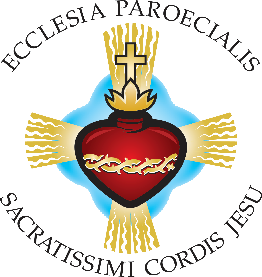 Bath, PennsylvaniaBishop Schlert has announced that parishes in the diocese will reopen Masses to the public beginning June 1!Mass attendance remains voluntary.  Those who do not feel safe, or who have compromising health conditions, should not attend.  The dispensation from the Mass obligation will remain in place until the green phase.  Sacred Heart will re-open with a modified Mass schedule effective Tuesday, June 2.  For everyone’s safety, we will need to comply with specific guidelines (see below), including limiting seating capacity in the Church.SCHEDULE OF MASSES EFFECTIVE JUNE 2, 2020Weekdays: Monday, Wednesday & Friday: Livestream private Mass only, 8:00 am on Monday & Wednesday, 8:30 am on FridayTuesday and Thursday: In-person with limited seating capacity, 8:00 amWeekends:Saturday Vigil:  5:00 pm (limited seating capacity)Sunday Mass: 9:00 am (limited seating capacity)CHURCH OPEN FOR PRIVATE PRAYERMonday, Tuesday, Wednesday and Friday from 7:30 am-3:00 pmThursday from 7:30 am-8:00 pmSaturday from 3:45-4:30 pmSunday from 7:00 am-12:00 NoonTHE SACRAMENT OF PENANCEBy appointment only.  Please call the Parish Office.EUCHARISTIC ADORATIONCancelled until further noticePARISH OFFICECLOSEDOffertory envelope drop-off station open:Monday-Friday from 8:00 am-4:00 pm(Closed from 12 noon – 1:00 pm for lunch)Burkhart Building, ring at back door HOW TO PREPARE FOR RETURNING TO MASS AND WHAT TO EXPECTPlease use the ramp door (back) for entrance/exit to the Church.  The Church doors on Washington Street will remain locked.  Only every 3rd pew will be open for seating. Please honor the closed pew restrictions.Seating will only be on the ends of the open pews, with no more than 3 persons per pew (excluding families).  Ushers will assist with seating for weekend Masses.Our current seating capacity inside the Church at any one time will be limited to 35.Due to capacity limits, we will have a reservation process in place for Weekend Masses.  Please call the Parish Office no earlier than Monday at 8:00 am and no later than Friday at noon before the weekend Mass to reserve a seat for one of the two weekend Masses. Once our seating capacity is reached, that Mass will be deemed “full” and you will need to wait to attend one of the following weekend or daily Masses.  When you arrive to Church the ushers will make sure you are on the reservation list for that Mass.  Please be patient as we all work through this process.Please bring and wear your face mask while inside the Church.  You will not be allowed in the building without a face mask.Respect social distancing of at least 6 feet at all times, both inside and outside of Church.Please use the provided hand sanitizer in the entrances and pews as needed.Our ushers will help enforce these guidelines. Please respect instructions.All hymnals and pamphlets/prayer cards have been temporarily removed from Church due to the difficulty of keeping them disinfected.Holy Communion will be distributed after Mass only.  If you choose to receive on the tongue, please wait to get in line until after all those receiving by hand have received.